Работа студентаС помощью логина и пароля студент входит в систему Moodle. 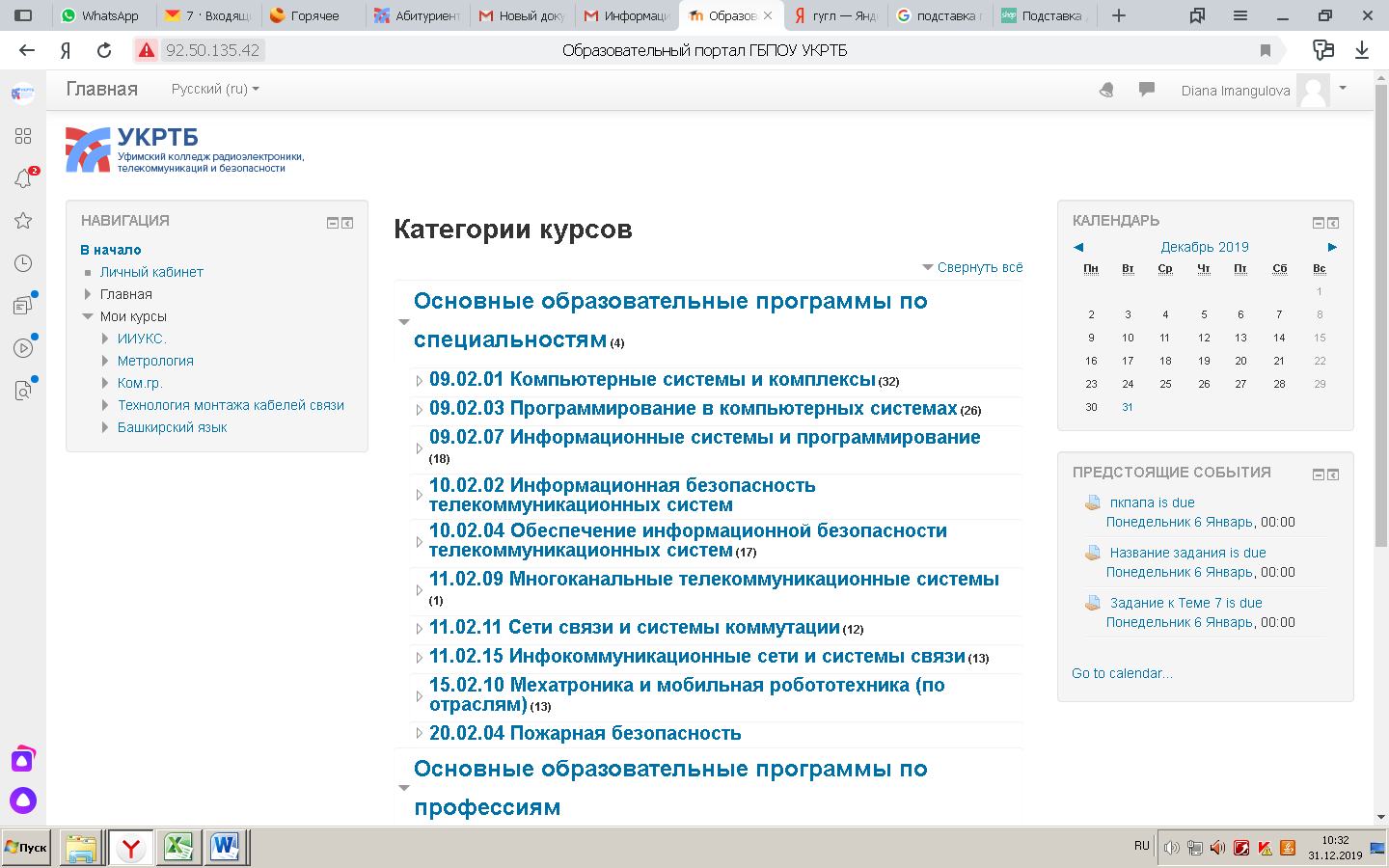 Далее студент выбирает свой курс в меню «Навигация» с левой стороны.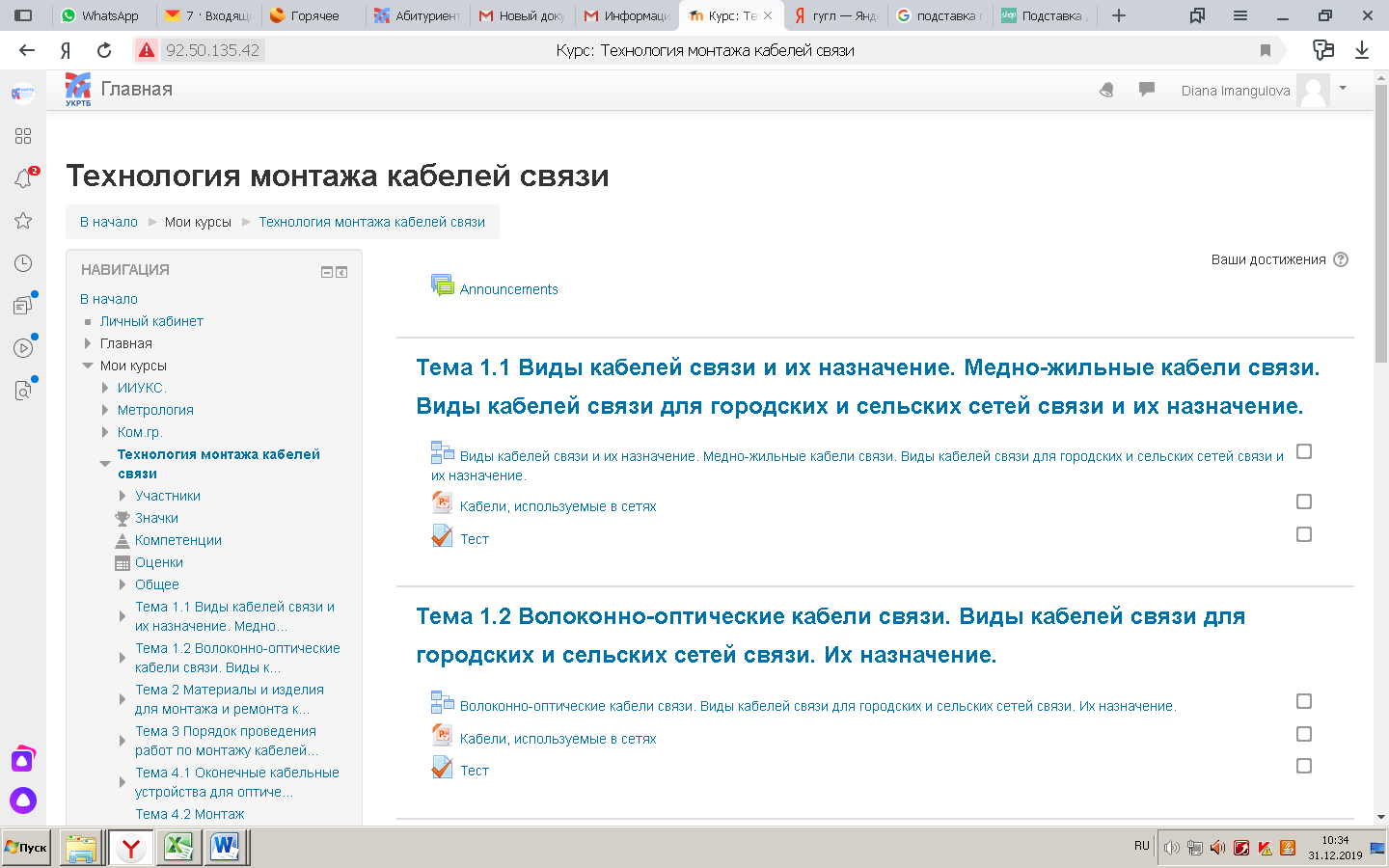 В самом курсе нужно выбрать тему, по которой необходимо выполнить задание. 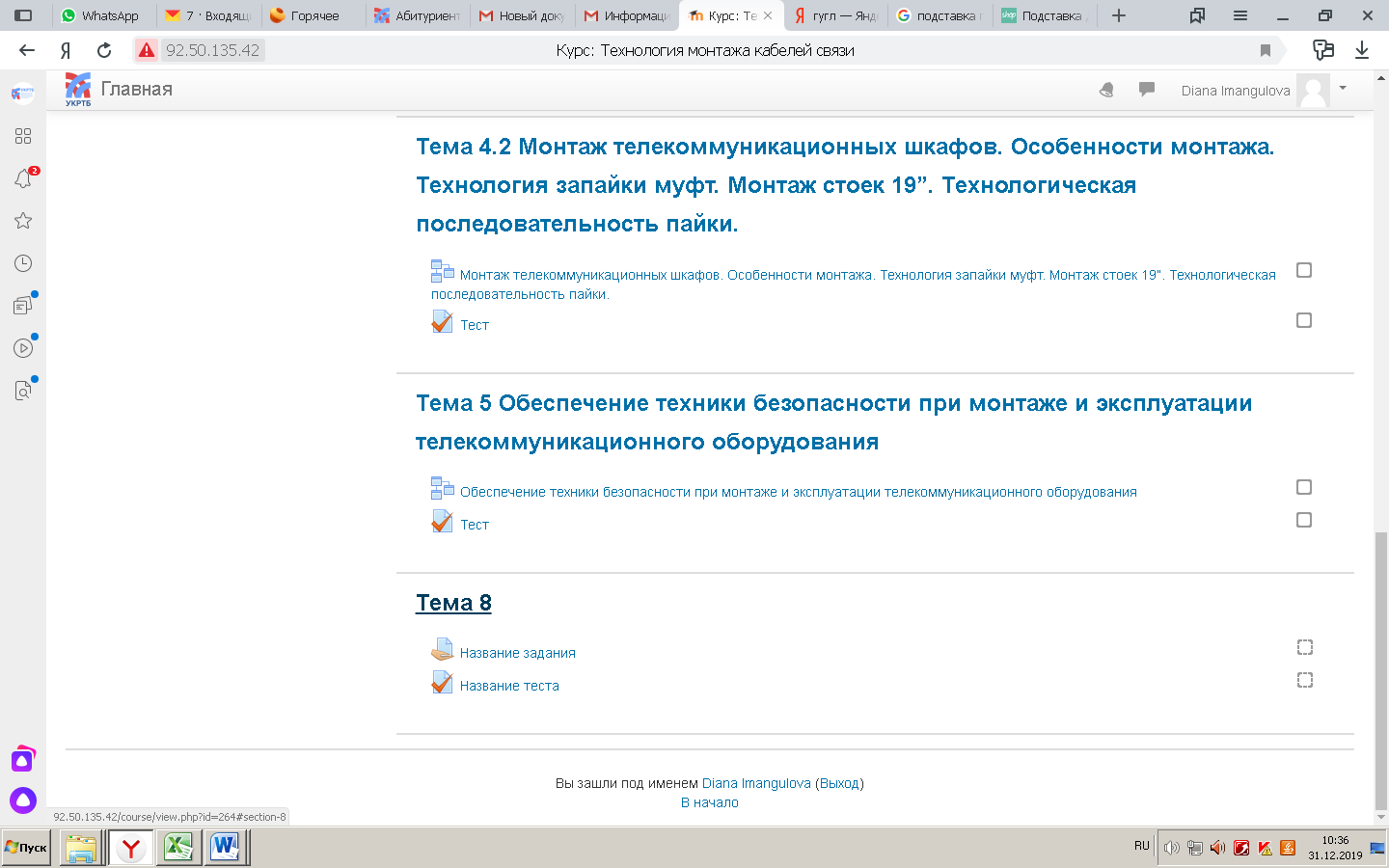 После того, как студент прочитал лекцию, он переходит к выполнению задания или теста. Для того, чтобы дать ответ на задание, необходимо нажать на кнопку «Добавить ответ на задание».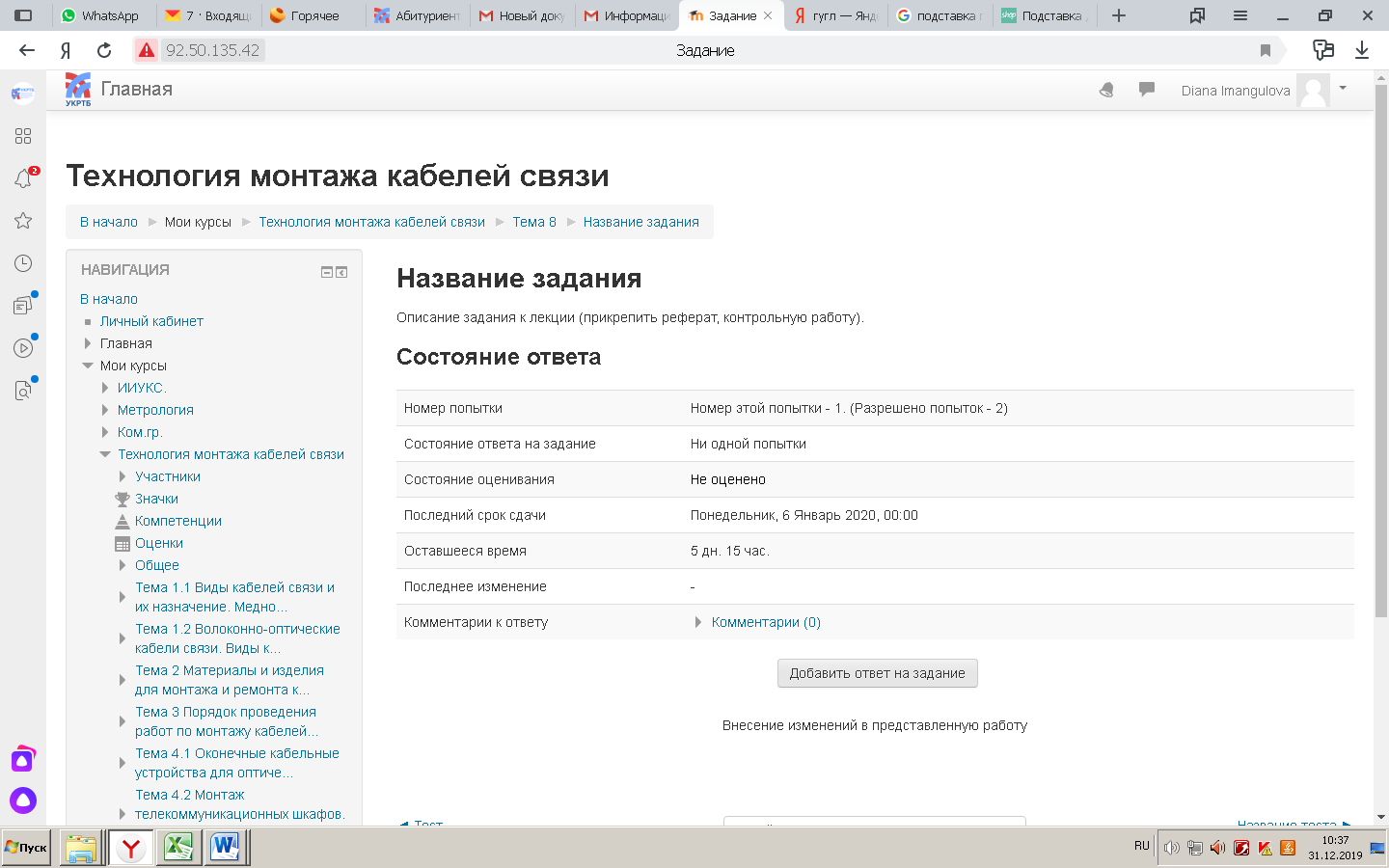 Ответ на задание может быть в виде текста и/или в виде файла. 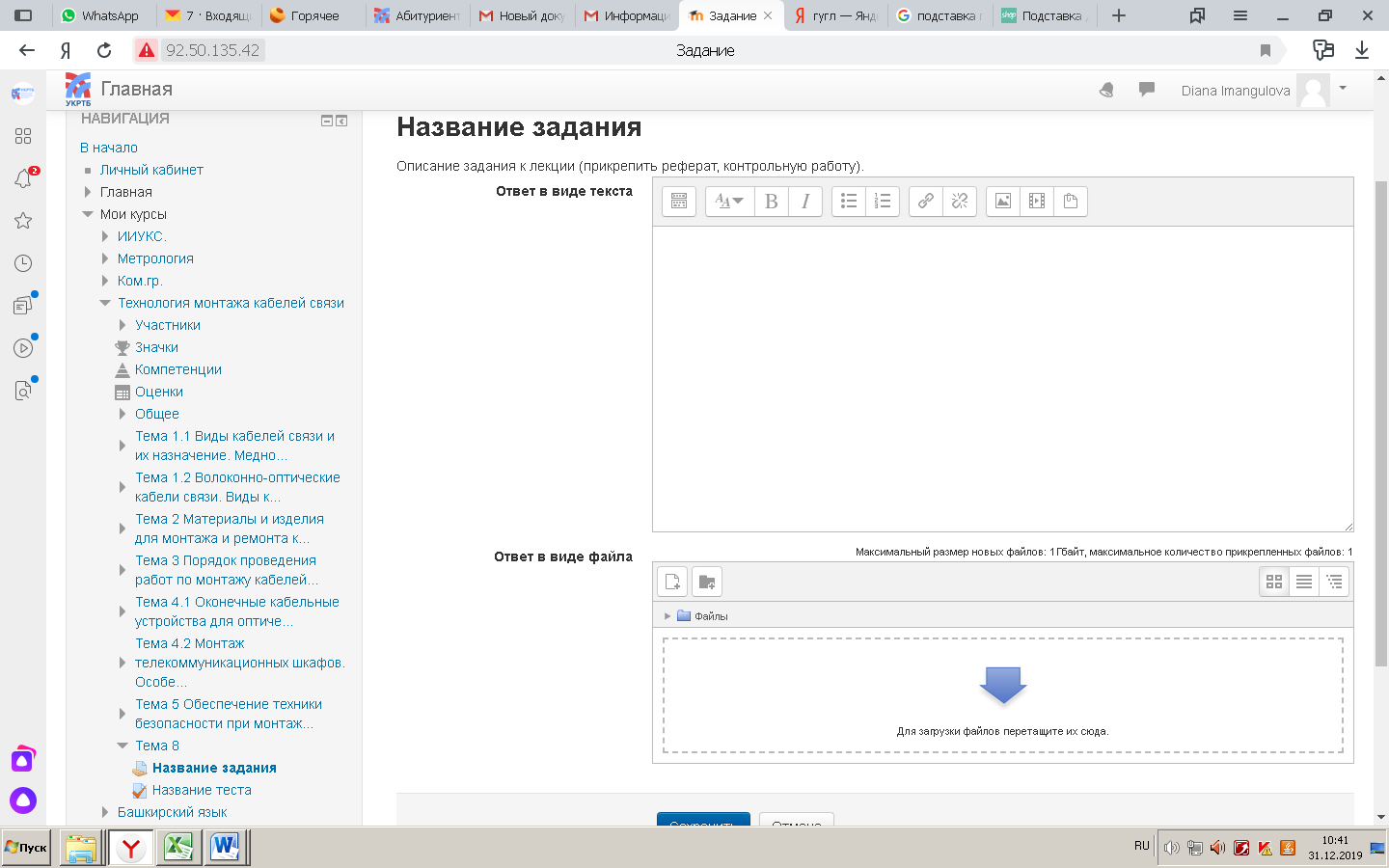 После того, как студент дал ответ, он может переходить к тестированию.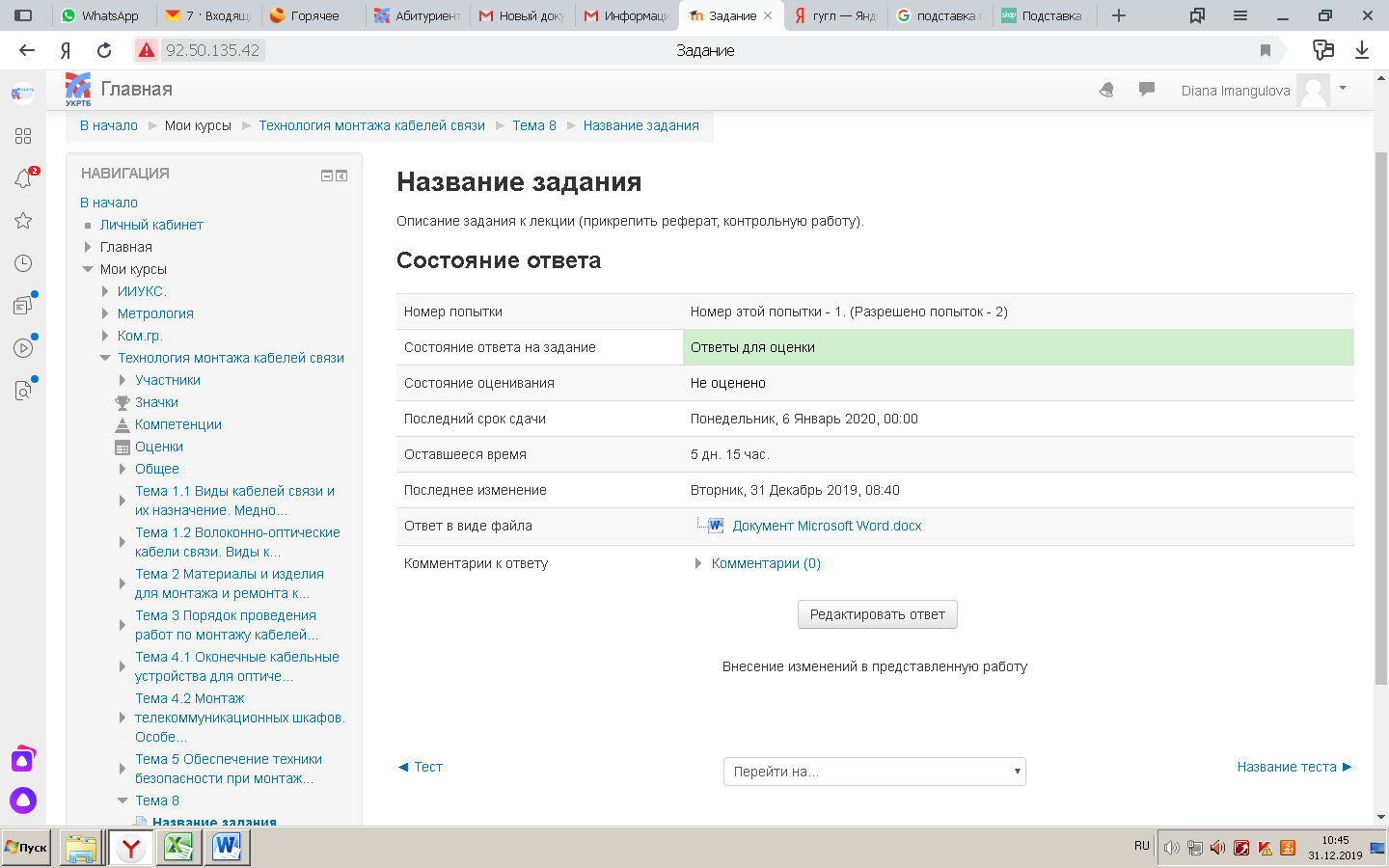 По завершении теста, студенту необходимо нажать на кнопку «Отправить все и завершить тест». 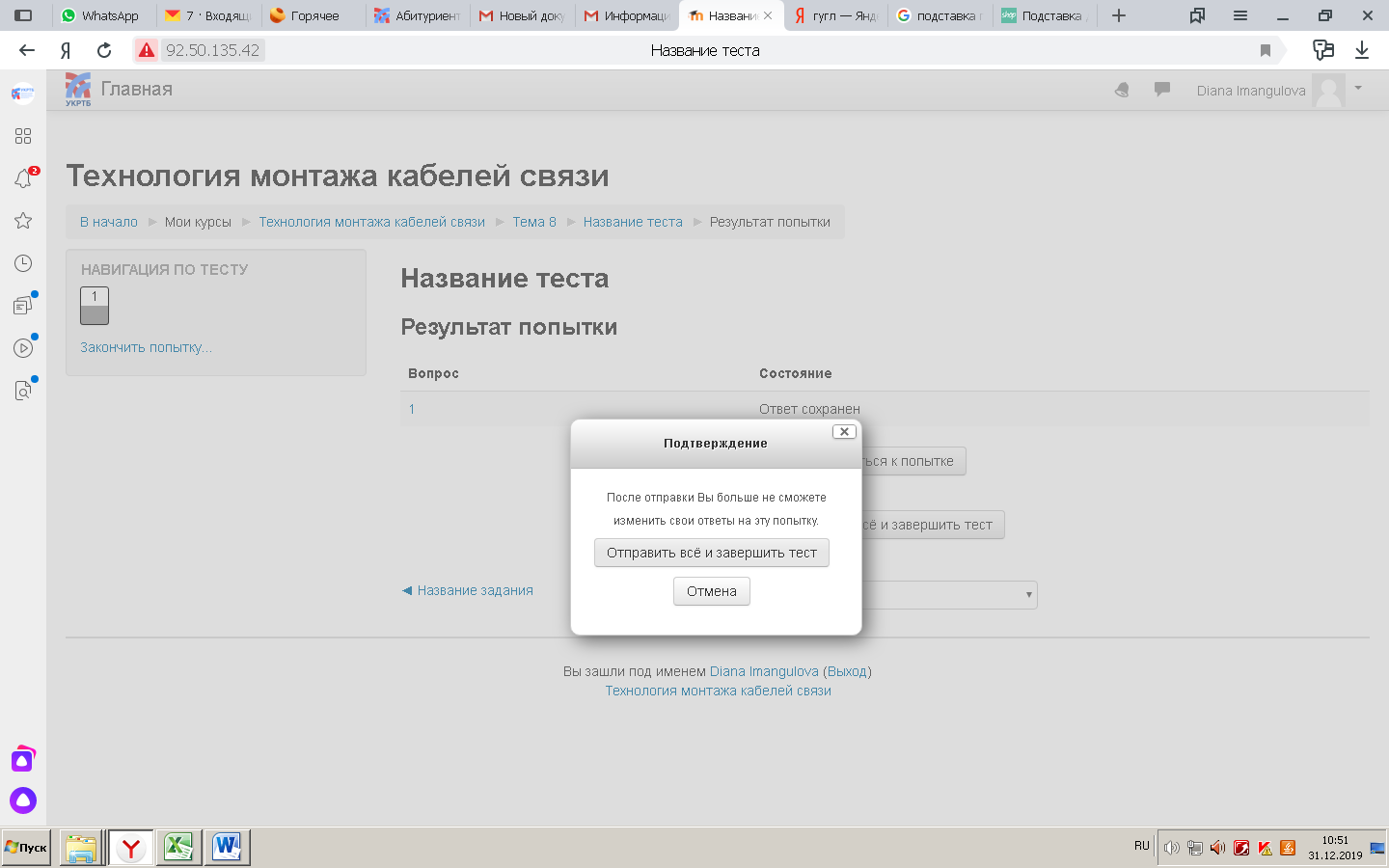 Теперь студент может увидеть результаты теста.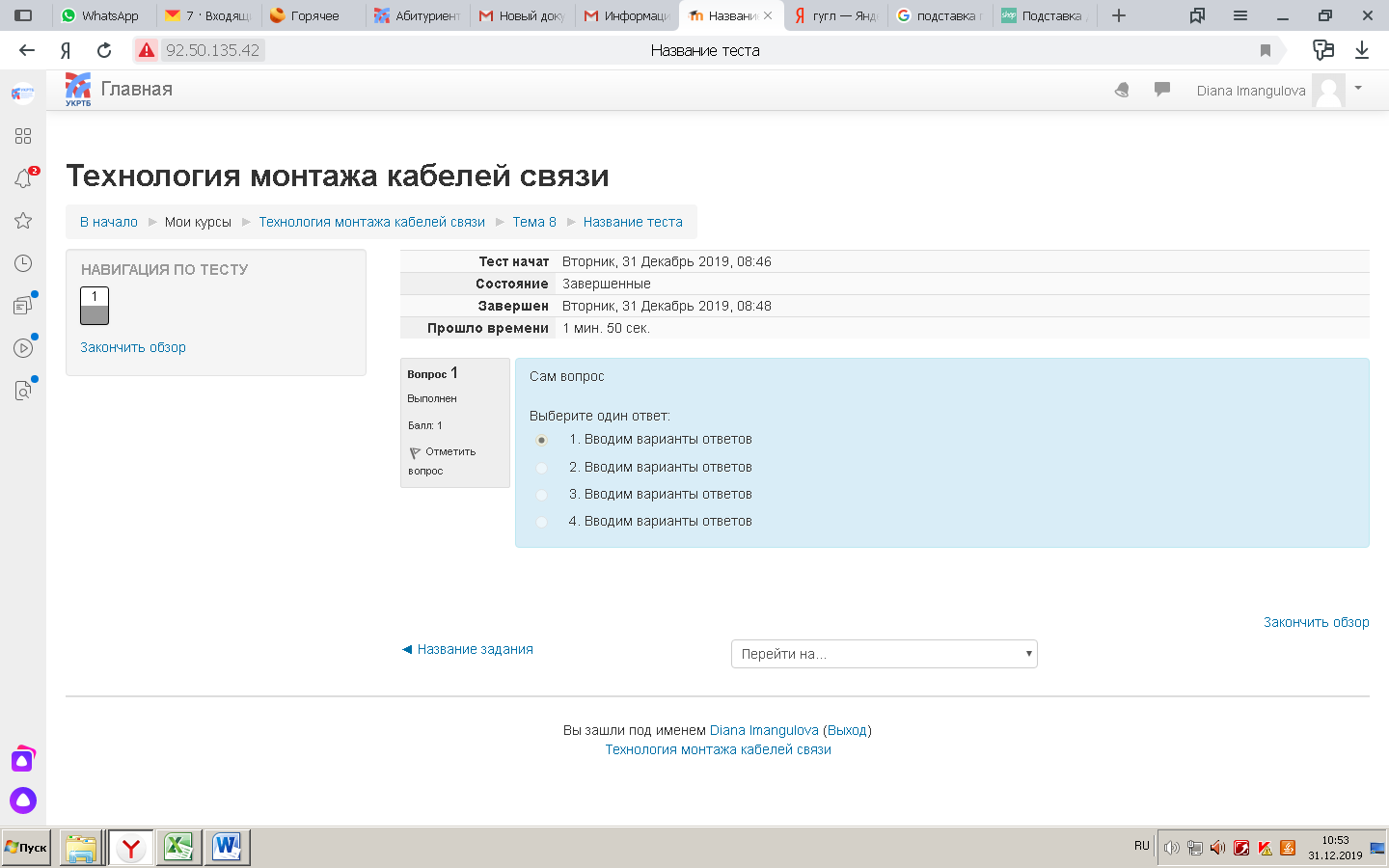 Проверка и оценка работНа главной странице, справа, в меню «Предстоящие события» вы увидите уведомления о прохождении тестов и выполнении задания. 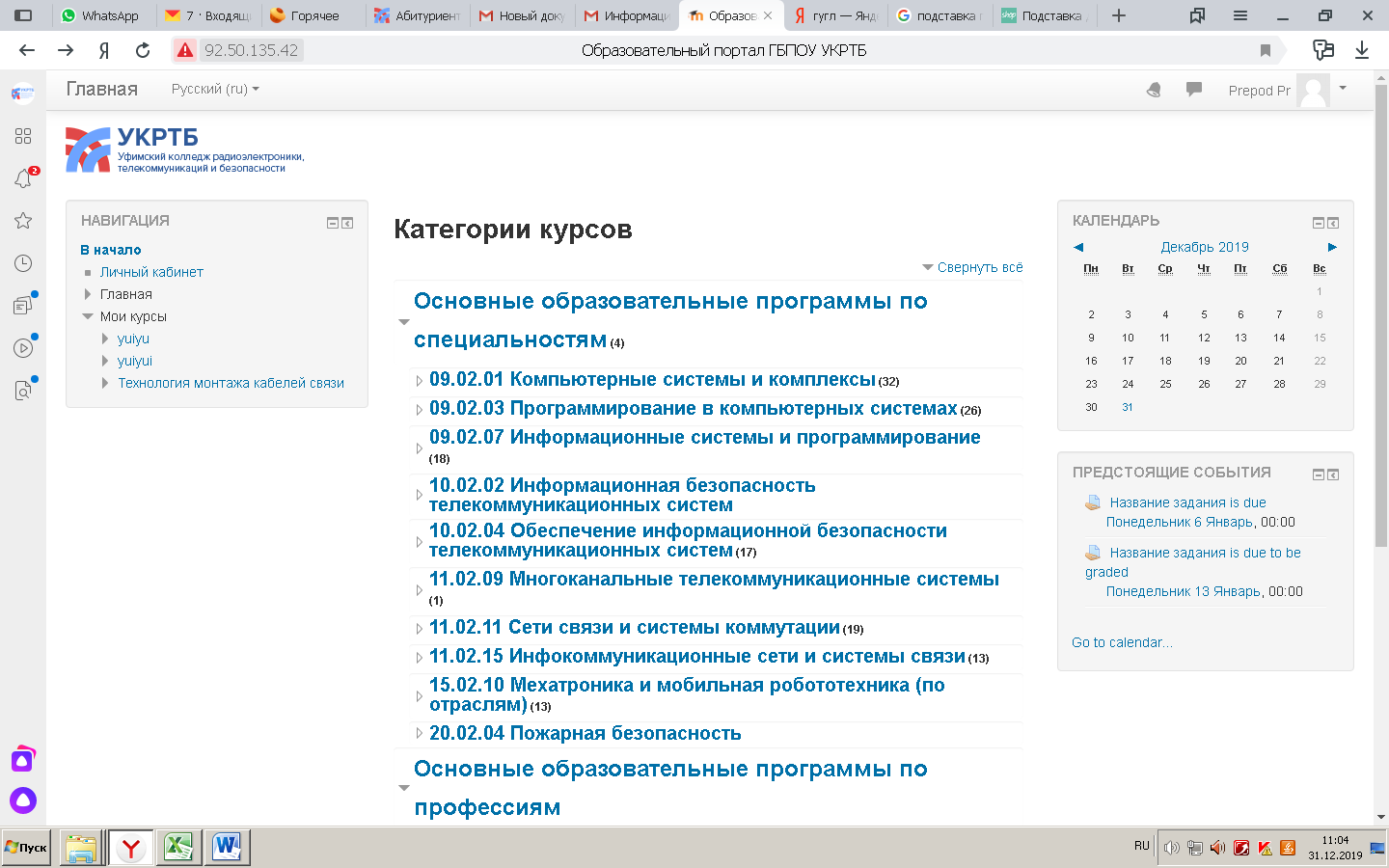 В данном разделе появляются результаты работ студентов.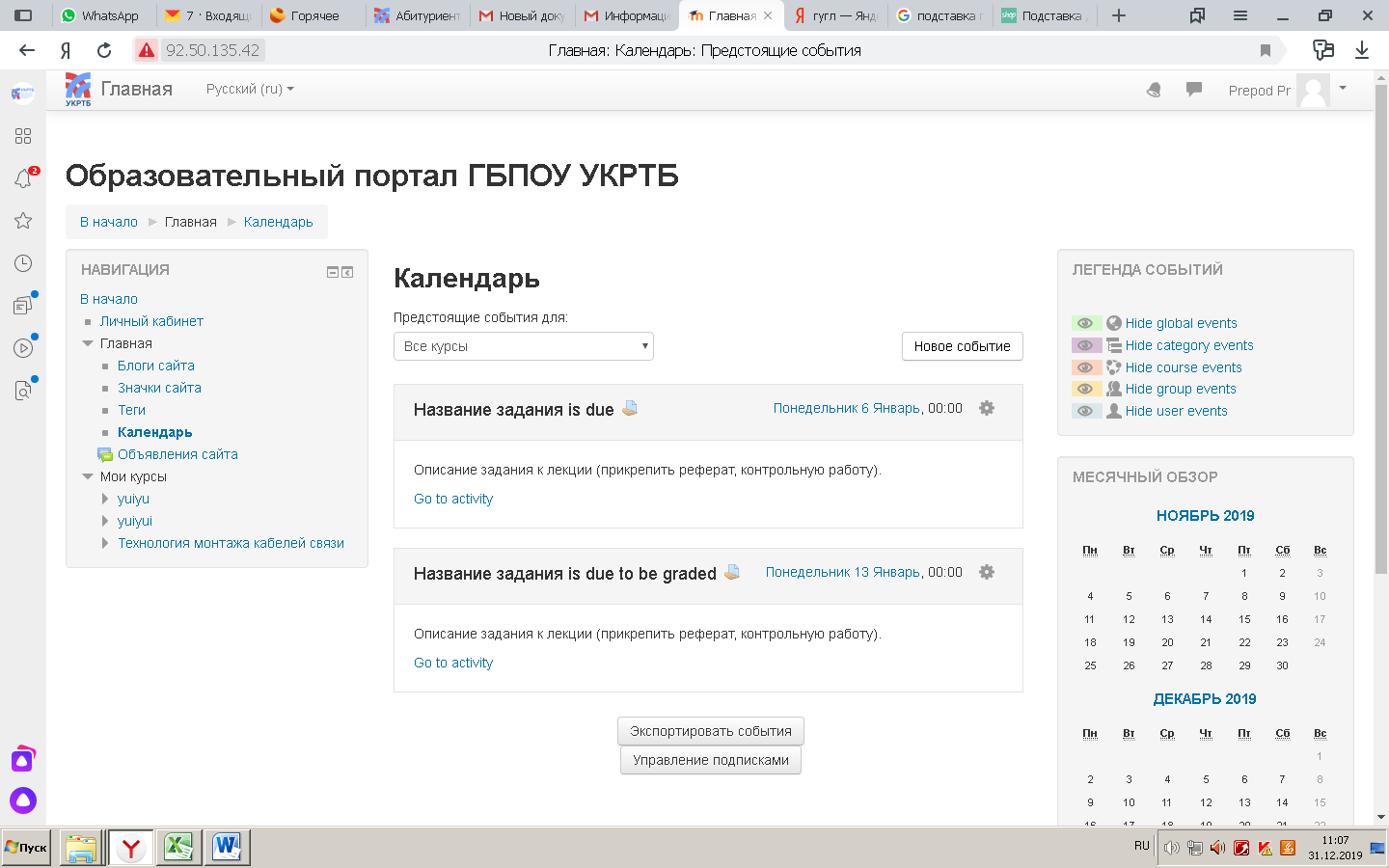 После того, как мы выбрали задание для проверки, необходимо его оценить. Для этого нам нужно нажать на кнопку «Оценка».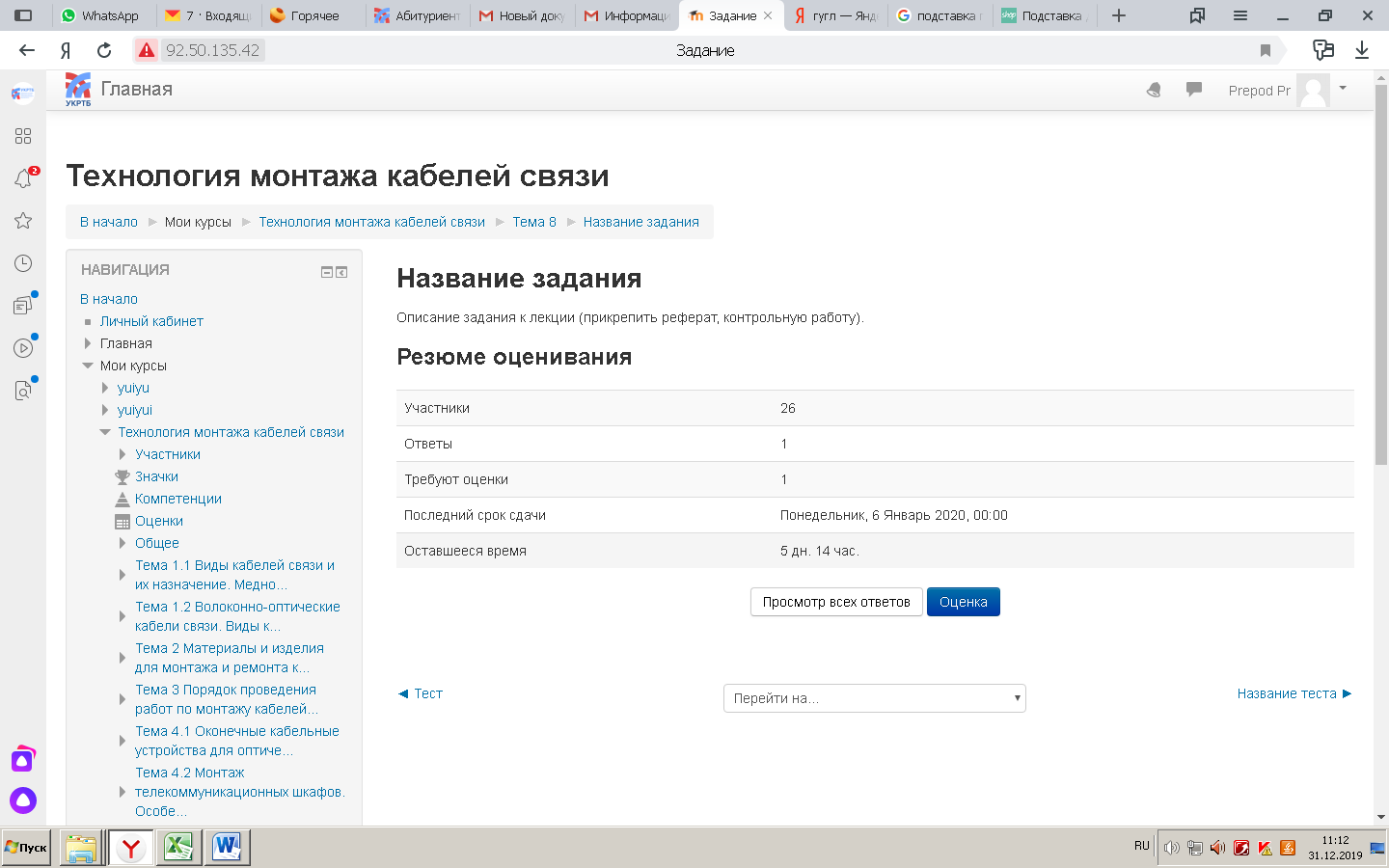 Далее просматриваем работу и оцениваем ее. 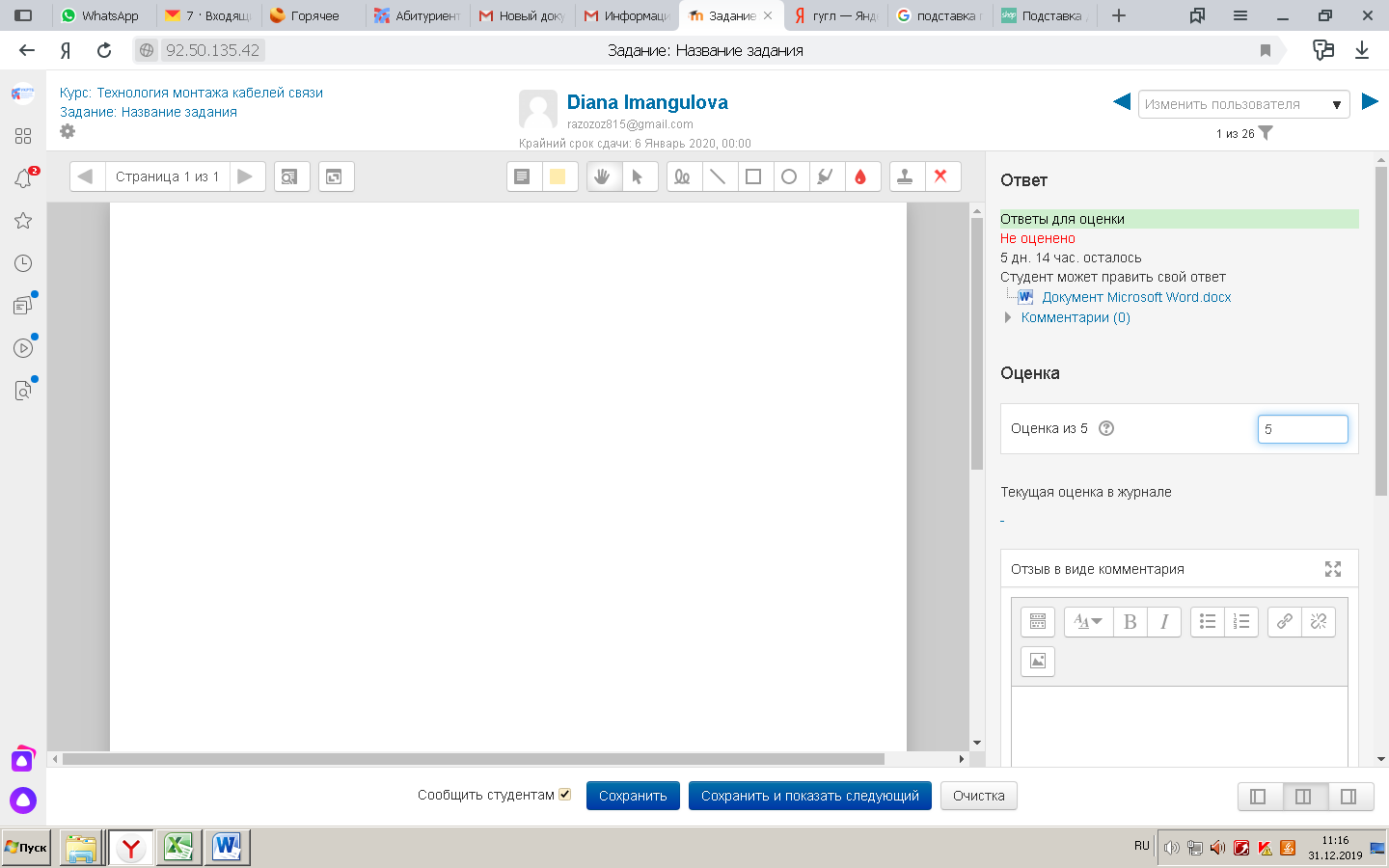 Затем нажимаем на кнопку «Сохранить». 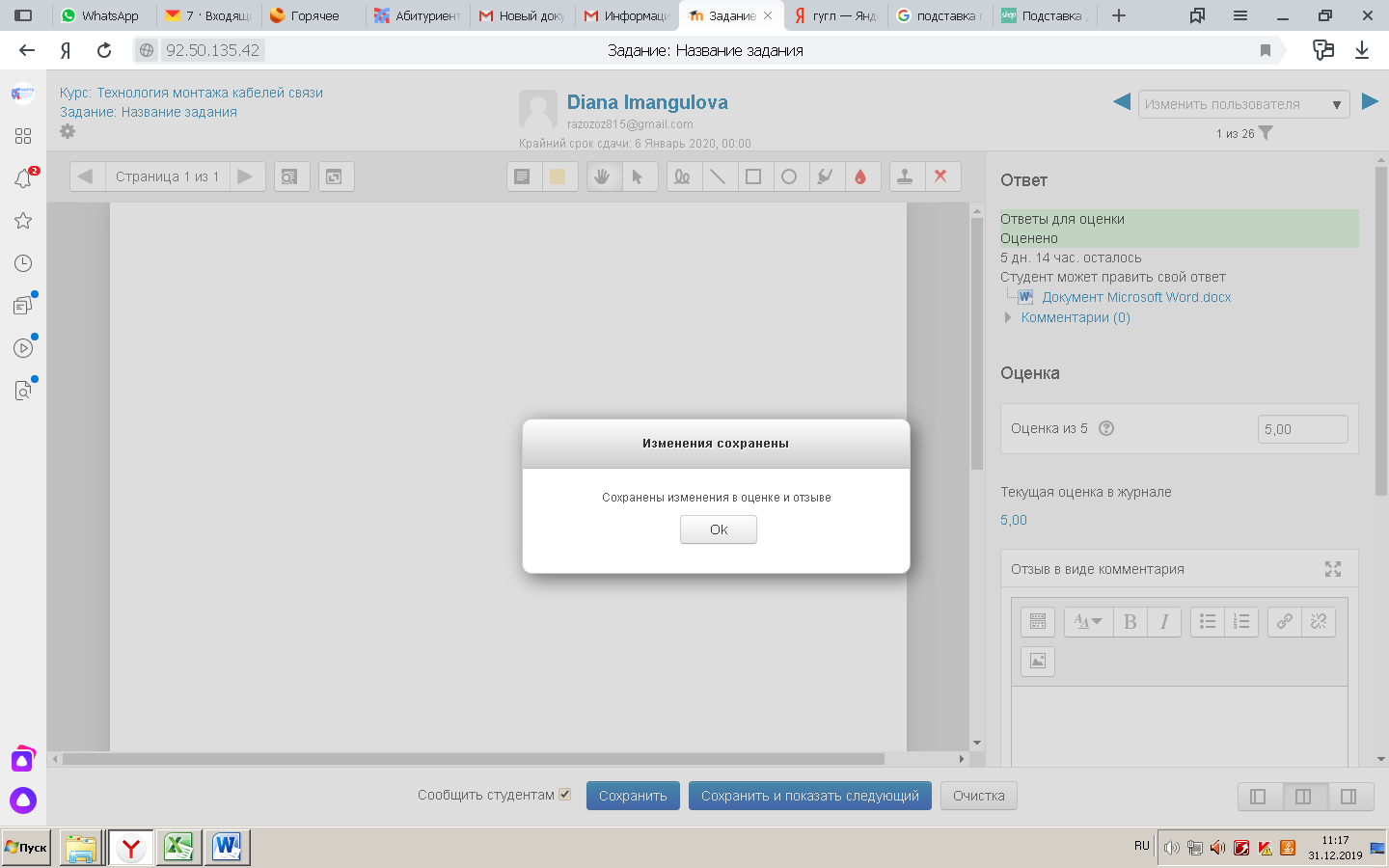 Студент получит уведомление об оценке. 